Activity Information Form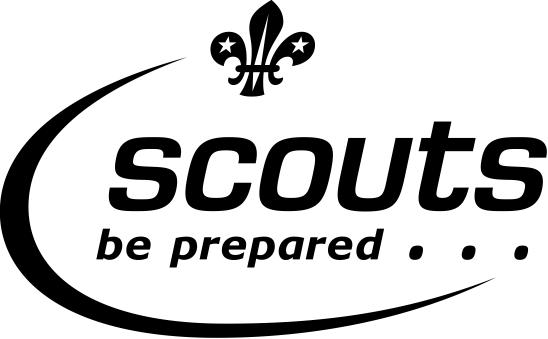 Please keep this section for your own information, and detach and return the section below.Note: All activities will be run in accordance with The Scout Association’s safety Rules. No responsibility for the personal equipment/clothing and effects can be accepted by the organisers and The Scout Association does not provide automatic insurance cover in respect to such items.Please complete and return this section to Kit before 6th November 2015	I have noted the arrangements above and agree to the named young person taking part.If it becomes necessary for the above named young person to receive medical treatment and I cannot be contacted to authorise this, I hereby give my general consent to any necessary medical treatment and authorise the Leader in charge to sign any document required by the hospital authorities.Please use the back of this form if more space is required2nd Thundersley Beaver Scout Group2nd Thundersley Beaver Scout Group2nd Thundersley Beaver Scout Group2nd Thundersley Beaver Scout GroupEvent:Mini hike to Woodmans ArmsDate:13th November  2015Location:Hike from church hall to Woodmans arms and back againHike from church hall to Woodmans arms and back againHike from church hall to Woodmans arms and back againMeeting place and time:St Peters Church Hall @ 4:30 promptSt Peters Church Hall @ 4:30 promptSt Peters Church Hall @ 4:30 promptCollection place and time:St Peters Church Hall @ 5:45pm approxSt Peters Church Hall @ 5:45pm approxSt Peters Church Hall @ 5:45pm approxCost:£2£2£2Transport details:Not applicableNot applicableNot applicableWear / Bring:Full Uniform jumper . trousers scarf,Full Uniform jumper . trousers scarf,Full Uniform jumper . trousers scarf,Further details:Organiser and contact details:Karen Daykin-Woodberry – 07900926187Karen Daykin-Woodberry – 07900926187Karen Daykin-Woodberry – 07900926187Contact details during the event:Karen Daykin-Woodberry – 07900926187Karen Daykin-Woodberry – 07900926187Karen Daykin-Woodberry – 07900926187Name of young person:Name of young person:D.o.B:Event:Mini Hike to Woodmans ArmsMini Hike to Woodmans ArmsMini Hike to Woodmans ArmsMini Hike to Woodmans ArmsEmergency contact:Phone:Doctor’s name and contact details:Doctor’s name and contact details:Details of any medications currently being taken:Details of any medications currently being taken:Details of any medications currently being taken:Details of any disabilities, conditions, allergies, special needs or cultural needs that might affect this activity:Details of any disabilities, conditions, allergies, special needs or cultural needs that might affect this activity:Details of any infectious diseases he/she has been in contact with in the last three weeks:Details of any infectious diseases he/she has been in contact with in the last three weeks:Details of any infectious diseases he/she has been in contact with in the last three weeks:Signed:Date:Relationship to young person: